VOCABULARY - IDIOMS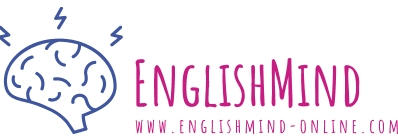 to have a disagreement to discuss with someonea fresh start, a new chanceto have more important or interesting things to doto stick to your beliefs even if other people disagree with youto watch someone or something carefullyto tell someone to do what they are threatening to do because you believe will not really do itto reveal a secretto lose control of your emotions and become unable to deal with a difficult situationto be in a situation in which you cannot prove somethingto upset someone very much, especially by letting them know that you do not love themto succeed in achieving two things at the same timeto do something harmful to someone who trusted youyou will feel relieved when you say the truth about what you didto laugh so hard at something you pretty near fall off your chair1.Confession of an Idiom 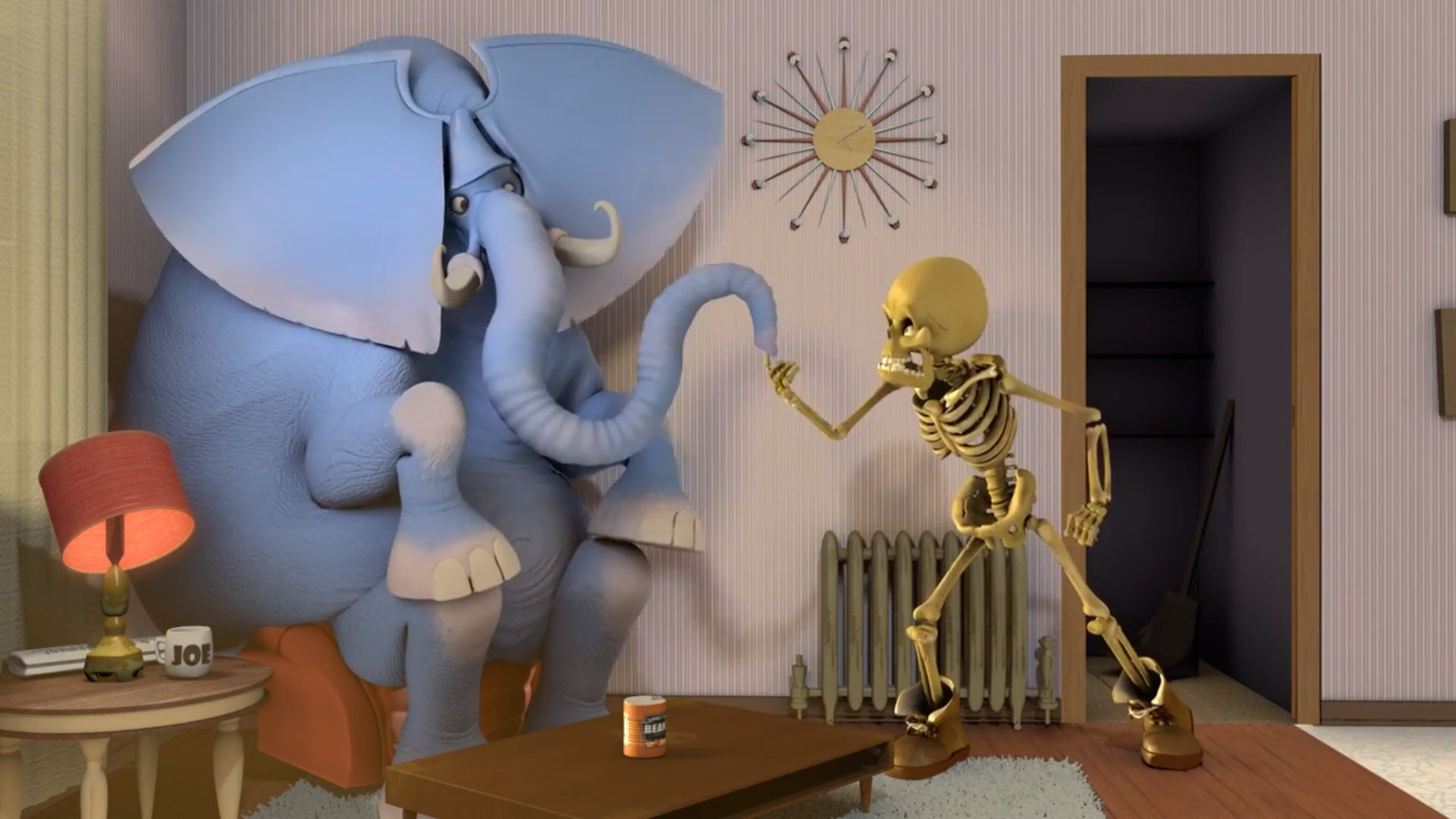 I have a ________________________ to pick with you.My slate is ________________________.Don't you have bigger fish to ________________________.I see that you're ________________________ to your guns.I've had my ________________________ on you.I'm ________________________ your bluff.Spill the ________________________.Look at me ,I'm ________________________ apart.I don't have a ________________________ to stand on.I ________________________ someone's heart.I killed two birds with a ________________________.I ________________________ a man in the back.________________________ is good for the soul. I’m laughing my ________________________.Source: https://www.youtube.com/watch?v=flCMjBo6hD0   Created by: https://www.englishmind-online.comENGLISHTRANSLATIONI have a bone to pick with you.…………………………………………………………………………My slate is clean.…………………………………………………………………………Don't you have bigger fish to fry.…………………………………………………………………………I see that you're sticking to your guns.…………………………………………………………………………I've had my eye on you.…………………………………………………………………………I'm calling your bluff.…………………………………………………………………………Spill the beans.…………………………………………………………………………Look at me, I'm falling apart.…………………………………………………………………………I don't have a leg to stand on.…………………………………………………………………………I broke someone's heart.…………………………………………………………………………I killed two birds with one stone.…………………………………………………………………………I stabbed a man in the back.…………………………………………………………………………Confession is good for the soul.…………………………………………………………………………I’m laughing my a*s off.…………………………………………………………………………